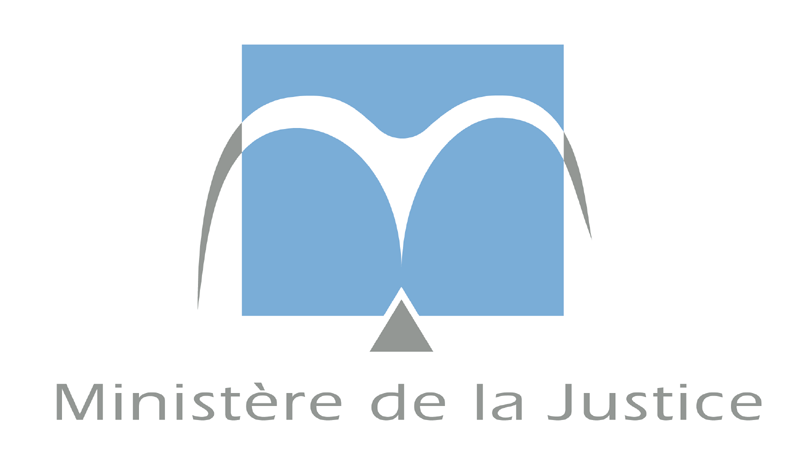 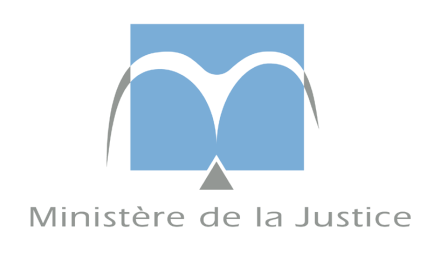 gratuiteRemplir en lettres capitalesModification de l’immatriculation dans la BCEModification de l’immatriculation dans la BCEIdentificationIdentificationA l’exception du numéro d’entreprise et du nom actuelle (2°a), il y a lieu de compléter dans le formulaire entier uniquement la rubrique concernée par la modification1° 	Numéro d’entreprise :      1° 	Numéro d’entreprise :      A l’exception du numéro d’entreprise et du nom actuelle (2°a), il y a lieu de compléter dans le formulaire entier uniquement la rubrique concernée par la modification2° 	a) Nom actuel2° 	a) Nom actuelA l’exception du numéro d’entreprise et du nom actuelle (2°a), il y a lieu de compléter dans le formulaire entier uniquement la rubrique concernée par la modification		(en entier) :	     	 		(en entier) :	     	 A l’exception du numéro d’entreprise et du nom actuelle (2°a), il y a lieu de compléter dans le formulaire entier uniquement la rubrique concernée par la modification	b) Nouveau nom	b) Nouveau nomA l’exception du numéro d’entreprise et du nom actuelle (2°a), il y a lieu de compléter dans le formulaire entier uniquement la rubrique concernée par la modification	            	(en entier) :       	            	(en entier) :       A l’exception du numéro d’entreprise et du nom actuelle (2°a), il y a lieu de compléter dans le formulaire entier uniquement la rubrique concernée par la modification		(en abrégé) :	     		(en abrégé) :	     A l’exception du numéro d’entreprise et du nom actuelle (2°a), il y a lieu de compléter dans le formulaire entier uniquement la rubrique concernée par la modification   Sigle éventuel :	        Sigle éventuel :	     3° 	Forme légale3° 	Forme légale		(en entier)  :	     		(en entier)  :	     4° 	Siège 4° 	Siège 		Rue :	     		Rue :	     		N° :	     	Boîte : 	    		N° :	     	Boîte : 	    		Code Postal :	     	Localité :	     		Code Postal :	     	Localité :	     		Pays :	     			Pays :	     		Lorsque le siège n’est pas situé en Belgique, préciser l’adresse de la succursale en Belgique.	Lorsque le siège n’est pas situé en Belgique, préciser l’adresse de la succursale en Belgique.Il y a lieu de mentionner par préférence l’adresse de la succursale en Belgique		Rue :	     		Rue :	     Il y a lieu de mentionner par préférence l’adresse de la succursale en Belgique		N° :	     	     Boîte : 	     		N° :	     	     Boîte : 	     Il y a lieu de mentionner par préférence l’adresse de la succursale en Belgique	   	Code postal :	    	 Localité :	     	   	Code postal :	    	 Localité :	     Veuillez choisir5° 	Cessation de la personne morale à la suite d’une  par absorption par les personnes morales suivantes :5° 	Cessation de la personne morale à la suite d’une  par absorption par les personnes morales suivantes :      Nom :            Nom :          N° d’entreprise :          N° d’entreprise :            Nom :            Nom :          N° d’entreprise :          N° d’entreprise :            Nom :            Nom :          N° d’entreprise :          N° d’entreprise :      .Volet B    Utiliser le Formulaire I.Volet B    Utiliser le Formulaire I	Mentions à indiquer par le greffe	Mentions à indiquer par le greffe	Mentions à indiquer par le greffe	Mentions à indiquer par le greffe	Mentions à indiquer par le greffe	Mentions à indiquer par le greffeImmatriculé au greffe du tribunal de l’entreprise deImmatriculé au greffe du tribunal de l’entreprise deImmatriculé au greffe du tribunal de l’entreprise deImmatriculé au greffe du tribunal de l’entreprise deImmatriculé au greffe du tribunal de l’entreprise deImmatriculé au greffe du tribunal de l’entreprise deNuméro d’entreprise :Numéro d’entreprise :Numéro d’entreprise :Numéro d’entreprise :Numéro d’entreprise :Numéro d’entreprise :								      Le								      Le								      Le								      Le								      Le								      Le				Sceau du tribunal 				Visa du greffier				Sceau du tribunal 				Visa du greffier				Sceau du tribunal 				Visa du greffier				Sceau du tribunal 				Visa du greffier				Sceau du tribunal 				Visa du greffier				Sceau du tribunal 				Visa du greffierUtiliser autant de Volets C que nécessaire(1) Choisissez la lettre N ou C, selon qu’il s’agit d’une nomination (N) ou     d’une cessation (C) des fonctions(2) Numéro du registre national pour les personnes physiques, numéro du registre bis 
      pour les non-résidents ou numéro d’entreprise pour les personnes morales(3) Choisir :- administrateur- gérant- représentant permanent personne morale- représentant permanent suppléant- membre du Conseil de Surveillance- membre du Conseil de Direction- membre du Comité de Direction- liquidateur- représentant légal(4) Date à laquelle la nomination ou  la cessation de la fonction devient effective(5) Choisir :- personne déléguée à la gestion journalière- administrateur délégué- pour les OFP, la mise de la politique générale de l’organismeUtiliser autant de Volets C que nécessaire(1) Choisissez la lettre N ou C, selon qu’il s’agit d’une nomination (N) ou     d’une cessation (C) des fonctions(2) Numéro du registre national pour les personnes physiques, numéro du registre bis 
      pour les non-résidents ou numéro d’entreprise pour les personnes morales(3) Choisir :- administrateur- gérant- représentant permanent personne morale- représentant permanent suppléant- membre du Conseil de Surveillance- membre du Conseil de Direction- membre du Comité de Direction- liquidateur- représentant légal(4) Date à laquelle la nomination ou  la cessation de la fonction devient effective(5) Choisir :- personne déléguée à la gestion journalière- administrateur délégué- pour les OFP, la mise de la politique générale de l’organismeUtiliser autant de Volets C que nécessaire(1) Choisissez la lettre N ou C, selon qu’il s’agit d’une nomination (N) ou     d’une cessation (C) des fonctions(2) Numéro du registre national pour les personnes physiques, numéro du registre bis 
      pour les non-résidents ou numéro d’entreprise pour les personnes morales(3) Choisir :- administrateur- gérant- représentant permanent personne morale- représentant permanent suppléant- membre du Conseil de Surveillance- membre du Conseil de Direction- membre du Comité de Direction- liquidateur- représentant légal(4) Date à laquelle la nomination ou  la cessation de la fonction devient effective(5) Choisir :- personne déléguée à la gestion journalière- administrateur délégué- pour les OFP, la mise de la politique générale de l’organismeUtiliser autant de Volets C que nécessaire(1) Choisissez la lettre N ou C, selon qu’il s’agit d’une nomination (N) ou     d’une cessation (C) des fonctions(2) Numéro du registre national pour les personnes physiques, numéro du registre bis 
      pour les non-résidents ou numéro d’entreprise pour les personnes morales(3) Choisir :- administrateur- gérant- représentant permanent personne morale- représentant permanent suppléant- membre du Conseil de Surveillance- membre du Conseil de Direction- membre du Comité de Direction- liquidateur- représentant légal(4) Date à laquelle la nomination ou  la cessation de la fonction devient effective(5) Choisir :- personne déléguée à la gestion journalière- administrateur délégué- pour les OFP, la mise de la politique générale de l’organismeUtiliser autant de Volets C que nécessaire(1) Choisissez la lettre N ou C, selon qu’il s’agit d’une nomination (N) ou     d’une cessation (C) des fonctions(2) Numéro du registre national pour les personnes physiques, numéro du registre bis 
      pour les non-résidents ou numéro d’entreprise pour les personnes morales(3) Choisir :- administrateur- gérant- représentant permanent personne morale- représentant permanent suppléant- membre du Conseil de Surveillance- membre du Conseil de Direction- membre du Comité de Direction- liquidateur- représentant légal(4) Date à laquelle la nomination ou  la cessation de la fonction devient effective(5) Choisir :- personne déléguée à la gestion journalière- administrateur délégué- pour les OFP, la mise de la politique générale de l’organismeUtiliser autant de Volets C que nécessaire(1) Choisissez la lettre N ou C, selon qu’il s’agit d’une nomination (N) ou     d’une cessation (C) des fonctions(2) Numéro du registre national pour les personnes physiques, numéro du registre bis 
      pour les non-résidents ou numéro d’entreprise pour les personnes morales(3) Choisir :- administrateur- gérant- représentant permanent personne morale- représentant permanent suppléant- membre du Conseil de Surveillance- membre du Conseil de Direction- membre du Comité de Direction- liquidateur- représentant légal(4) Date à laquelle la nomination ou  la cessation de la fonction devient effective(5) Choisir :- personne déléguée à la gestion journalière- administrateur délégué- pour les OFP, la mise de la politique générale de l’organisme Volet C    Données supplémentaires Volet C    Données supplémentaires Volet C    Données supplémentairesUtiliser autant de Volets C que nécessaire(1) Choisissez la lettre N ou C, selon qu’il s’agit d’une nomination (N) ou     d’une cessation (C) des fonctions(2) Numéro du registre national pour les personnes physiques, numéro du registre bis 
      pour les non-résidents ou numéro d’entreprise pour les personnes morales(3) Choisir :- administrateur- gérant- représentant permanent personne morale- représentant permanent suppléant- membre du Conseil de Surveillance- membre du Conseil de Direction- membre du Comité de Direction- liquidateur- représentant légal(4) Date à laquelle la nomination ou  la cessation de la fonction devient effective(5) Choisir :- personne déléguée à la gestion journalière- administrateur délégué- pour les OFP, la mise de la politique générale de l’organismeUtiliser autant de Volets C que nécessaire(1) Choisissez la lettre N ou C, selon qu’il s’agit d’une nomination (N) ou     d’une cessation (C) des fonctions(2) Numéro du registre national pour les personnes physiques, numéro du registre bis 
      pour les non-résidents ou numéro d’entreprise pour les personnes morales(3) Choisir :- administrateur- gérant- représentant permanent personne morale- représentant permanent suppléant- membre du Conseil de Surveillance- membre du Conseil de Direction- membre du Comité de Direction- liquidateur- représentant légal(4) Date à laquelle la nomination ou  la cessation de la fonction devient effective(5) Choisir :- personne déléguée à la gestion journalière- administrateur délégué- pour les OFP, la mise de la politique générale de l’organismeUtiliser autant de Volets C que nécessaire(1) Choisissez la lettre N ou C, selon qu’il s’agit d’une nomination (N) ou     d’une cessation (C) des fonctions(2) Numéro du registre national pour les personnes physiques, numéro du registre bis 
      pour les non-résidents ou numéro d’entreprise pour les personnes morales(3) Choisir :- administrateur- gérant- représentant permanent personne morale- représentant permanent suppléant- membre du Conseil de Surveillance- membre du Conseil de Direction- membre du Comité de Direction- liquidateur- représentant légal(4) Date à laquelle la nomination ou  la cessation de la fonction devient effective(5) Choisir :- personne déléguée à la gestion journalière- administrateur délégué- pour les OFP, la mise de la politique générale de l’organismeUtiliser autant de Volets C que nécessaire(1) Choisissez la lettre N ou C, selon qu’il s’agit d’une nomination (N) ou     d’une cessation (C) des fonctions(2) Numéro du registre national pour les personnes physiques, numéro du registre bis 
      pour les non-résidents ou numéro d’entreprise pour les personnes morales(3) Choisir :- administrateur- gérant- représentant permanent personne morale- représentant permanent suppléant- membre du Conseil de Surveillance- membre du Conseil de Direction- membre du Comité de Direction- liquidateur- représentant légal(4) Date à laquelle la nomination ou  la cessation de la fonction devient effective(5) Choisir :- personne déléguée à la gestion journalière- administrateur délégué- pour les OFP, la mise de la politique générale de l’organismeUtiliser autant de Volets C que nécessaire(1) Choisissez la lettre N ou C, selon qu’il s’agit d’une nomination (N) ou     d’une cessation (C) des fonctions(2) Numéro du registre national pour les personnes physiques, numéro du registre bis 
      pour les non-résidents ou numéro d’entreprise pour les personnes morales(3) Choisir :- administrateur- gérant- représentant permanent personne morale- représentant permanent suppléant- membre du Conseil de Surveillance- membre du Conseil de Direction- membre du Comité de Direction- liquidateur- représentant légal(4) Date à laquelle la nomination ou  la cessation de la fonction devient effective(5) Choisir :- personne déléguée à la gestion journalière- administrateur délégué- pour les OFP, la mise de la politique générale de l’organismeUtiliser autant de Volets C que nécessaire(1) Choisissez la lettre N ou C, selon qu’il s’agit d’une nomination (N) ou     d’une cessation (C) des fonctions(2) Numéro du registre national pour les personnes physiques, numéro du registre bis 
      pour les non-résidents ou numéro d’entreprise pour les personnes morales(3) Choisir :- administrateur- gérant- représentant permanent personne morale- représentant permanent suppléant- membre du Conseil de Surveillance- membre du Conseil de Direction- membre du Comité de Direction- liquidateur- représentant légal(4) Date à laquelle la nomination ou  la cessation de la fonction devient effective(5) Choisir :- personne déléguée à la gestion journalière- administrateur délégué- pour les OFP, la mise de la politique générale de l’organisme1°	Montant du capital (montant minimum pour les sociétés d’investissement)(le cas écheant)1°	Montant du capital (montant minimum pour les sociétés d’investissement)(le cas écheant)1°	Montant du capital (montant minimum pour les sociétés d’investissement)(le cas écheant)Utiliser autant de Volets C que nécessaire(1) Choisissez la lettre N ou C, selon qu’il s’agit d’une nomination (N) ou     d’une cessation (C) des fonctions(2) Numéro du registre national pour les personnes physiques, numéro du registre bis 
      pour les non-résidents ou numéro d’entreprise pour les personnes morales(3) Choisir :- administrateur- gérant- représentant permanent personne morale- représentant permanent suppléant- membre du Conseil de Surveillance- membre du Conseil de Direction- membre du Comité de Direction- liquidateur- représentant légal(4) Date à laquelle la nomination ou  la cessation de la fonction devient effective(5) Choisir :- personne déléguée à la gestion journalière- administrateur délégué- pour les OFP, la mise de la politique générale de l’organismeUtiliser autant de Volets C que nécessaire(1) Choisissez la lettre N ou C, selon qu’il s’agit d’une nomination (N) ou     d’une cessation (C) des fonctions(2) Numéro du registre national pour les personnes physiques, numéro du registre bis 
      pour les non-résidents ou numéro d’entreprise pour les personnes morales(3) Choisir :- administrateur- gérant- représentant permanent personne morale- représentant permanent suppléant- membre du Conseil de Surveillance- membre du Conseil de Direction- membre du Comité de Direction- liquidateur- représentant légal(4) Date à laquelle la nomination ou  la cessation de la fonction devient effective(5) Choisir :- personne déléguée à la gestion journalière- administrateur délégué- pour les OFP, la mise de la politique générale de l’organismeUtiliser autant de Volets C que nécessaire(1) Choisissez la lettre N ou C, selon qu’il s’agit d’une nomination (N) ou     d’une cessation (C) des fonctions(2) Numéro du registre national pour les personnes physiques, numéro du registre bis 
      pour les non-résidents ou numéro d’entreprise pour les personnes morales(3) Choisir :- administrateur- gérant- représentant permanent personne morale- représentant permanent suppléant- membre du Conseil de Surveillance- membre du Conseil de Direction- membre du Comité de Direction- liquidateur- représentant légal(4) Date à laquelle la nomination ou  la cessation de la fonction devient effective(5) Choisir :- personne déléguée à la gestion journalière- administrateur délégué- pour les OFP, la mise de la politique générale de l’organismeUtiliser autant de Volets C que nécessaire(1) Choisissez la lettre N ou C, selon qu’il s’agit d’une nomination (N) ou     d’une cessation (C) des fonctions(2) Numéro du registre national pour les personnes physiques, numéro du registre bis 
      pour les non-résidents ou numéro d’entreprise pour les personnes morales(3) Choisir :- administrateur- gérant- représentant permanent personne morale- représentant permanent suppléant- membre du Conseil de Surveillance- membre du Conseil de Direction- membre du Comité de Direction- liquidateur- représentant légal(4) Date à laquelle la nomination ou  la cessation de la fonction devient effective(5) Choisir :- personne déléguée à la gestion journalière- administrateur délégué- pour les OFP, la mise de la politique générale de l’organismeUtiliser autant de Volets C que nécessaire(1) Choisissez la lettre N ou C, selon qu’il s’agit d’une nomination (N) ou     d’une cessation (C) des fonctions(2) Numéro du registre national pour les personnes physiques, numéro du registre bis 
      pour les non-résidents ou numéro d’entreprise pour les personnes morales(3) Choisir :- administrateur- gérant- représentant permanent personne morale- représentant permanent suppléant- membre du Conseil de Surveillance- membre du Conseil de Direction- membre du Comité de Direction- liquidateur- représentant légal(4) Date à laquelle la nomination ou  la cessation de la fonction devient effective(5) Choisir :- personne déléguée à la gestion journalière- administrateur délégué- pour les OFP, la mise de la politique générale de l’organismeUtiliser autant de Volets C que nécessaire(1) Choisissez la lettre N ou C, selon qu’il s’agit d’une nomination (N) ou     d’une cessation (C) des fonctions(2) Numéro du registre national pour les personnes physiques, numéro du registre bis 
      pour les non-résidents ou numéro d’entreprise pour les personnes morales(3) Choisir :- administrateur- gérant- représentant permanent personne morale- représentant permanent suppléant- membre du Conseil de Surveillance- membre du Conseil de Direction- membre du Comité de Direction- liquidateur- représentant légal(4) Date à laquelle la nomination ou  la cessation de la fonction devient effective(5) Choisir :- personne déléguée à la gestion journalière- administrateur délégué- pour les OFP, la mise de la politique générale de l’organisme	Devise :	   	Montant :	     	Devise :	   	Montant :	     	Devise :	   	Montant :	     Utiliser autant de Volets C que nécessaire(1) Choisissez la lettre N ou C, selon qu’il s’agit d’une nomination (N) ou     d’une cessation (C) des fonctions(2) Numéro du registre national pour les personnes physiques, numéro du registre bis 
      pour les non-résidents ou numéro d’entreprise pour les personnes morales(3) Choisir :- administrateur- gérant- représentant permanent personne morale- représentant permanent suppléant- membre du Conseil de Surveillance- membre du Conseil de Direction- membre du Comité de Direction- liquidateur- représentant légal(4) Date à laquelle la nomination ou  la cessation de la fonction devient effective(5) Choisir :- personne déléguée à la gestion journalière- administrateur délégué- pour les OFP, la mise de la politique générale de l’organismeUtiliser autant de Volets C que nécessaire(1) Choisissez la lettre N ou C, selon qu’il s’agit d’une nomination (N) ou     d’une cessation (C) des fonctions(2) Numéro du registre national pour les personnes physiques, numéro du registre bis 
      pour les non-résidents ou numéro d’entreprise pour les personnes morales(3) Choisir :- administrateur- gérant- représentant permanent personne morale- représentant permanent suppléant- membre du Conseil de Surveillance- membre du Conseil de Direction- membre du Comité de Direction- liquidateur- représentant légal(4) Date à laquelle la nomination ou  la cessation de la fonction devient effective(5) Choisir :- personne déléguée à la gestion journalière- administrateur délégué- pour les OFP, la mise de la politique générale de l’organismeUtiliser autant de Volets C que nécessaire(1) Choisissez la lettre N ou C, selon qu’il s’agit d’une nomination (N) ou     d’une cessation (C) des fonctions(2) Numéro du registre national pour les personnes physiques, numéro du registre bis 
      pour les non-résidents ou numéro d’entreprise pour les personnes morales(3) Choisir :- administrateur- gérant- représentant permanent personne morale- représentant permanent suppléant- membre du Conseil de Surveillance- membre du Conseil de Direction- membre du Comité de Direction- liquidateur- représentant légal(4) Date à laquelle la nomination ou  la cessation de la fonction devient effective(5) Choisir :- personne déléguée à la gestion journalière- administrateur délégué- pour les OFP, la mise de la politique générale de l’organismeUtiliser autant de Volets C que nécessaire(1) Choisissez la lettre N ou C, selon qu’il s’agit d’une nomination (N) ou     d’une cessation (C) des fonctions(2) Numéro du registre national pour les personnes physiques, numéro du registre bis 
      pour les non-résidents ou numéro d’entreprise pour les personnes morales(3) Choisir :- administrateur- gérant- représentant permanent personne morale- représentant permanent suppléant- membre du Conseil de Surveillance- membre du Conseil de Direction- membre du Comité de Direction- liquidateur- représentant légal(4) Date à laquelle la nomination ou  la cessation de la fonction devient effective(5) Choisir :- personne déléguée à la gestion journalière- administrateur délégué- pour les OFP, la mise de la politique générale de l’organismeUtiliser autant de Volets C que nécessaire(1) Choisissez la lettre N ou C, selon qu’il s’agit d’une nomination (N) ou     d’une cessation (C) des fonctions(2) Numéro du registre national pour les personnes physiques, numéro du registre bis 
      pour les non-résidents ou numéro d’entreprise pour les personnes morales(3) Choisir :- administrateur- gérant- représentant permanent personne morale- représentant permanent suppléant- membre du Conseil de Surveillance- membre du Conseil de Direction- membre du Comité de Direction- liquidateur- représentant légal(4) Date à laquelle la nomination ou  la cessation de la fonction devient effective(5) Choisir :- personne déléguée à la gestion journalière- administrateur délégué- pour les OFP, la mise de la politique générale de l’organismeUtiliser autant de Volets C que nécessaire(1) Choisissez la lettre N ou C, selon qu’il s’agit d’une nomination (N) ou     d’une cessation (C) des fonctions(2) Numéro du registre national pour les personnes physiques, numéro du registre bis 
      pour les non-résidents ou numéro d’entreprise pour les personnes morales(3) Choisir :- administrateur- gérant- représentant permanent personne morale- représentant permanent suppléant- membre du Conseil de Surveillance- membre du Conseil de Direction- membre du Comité de Direction- liquidateur- représentant légal(4) Date à laquelle la nomination ou  la cessation de la fonction devient effective(5) Choisir :- personne déléguée à la gestion journalière- administrateur délégué- pour les OFP, la mise de la politique générale de l’organisme2° Date de l’acte constitutif :	     2° Date de l’acte constitutif :	     2° Date de l’acte constitutif :	     Utiliser autant de Volets C que nécessaire(1) Choisissez la lettre N ou C, selon qu’il s’agit d’une nomination (N) ou     d’une cessation (C) des fonctions(2) Numéro du registre national pour les personnes physiques, numéro du registre bis 
      pour les non-résidents ou numéro d’entreprise pour les personnes morales(3) Choisir :- administrateur- gérant- représentant permanent personne morale- représentant permanent suppléant- membre du Conseil de Surveillance- membre du Conseil de Direction- membre du Comité de Direction- liquidateur- représentant légal(4) Date à laquelle la nomination ou  la cessation de la fonction devient effective(5) Choisir :- personne déléguée à la gestion journalière- administrateur délégué- pour les OFP, la mise de la politique générale de l’organismeUtiliser autant de Volets C que nécessaire(1) Choisissez la lettre N ou C, selon qu’il s’agit d’une nomination (N) ou     d’une cessation (C) des fonctions(2) Numéro du registre national pour les personnes physiques, numéro du registre bis 
      pour les non-résidents ou numéro d’entreprise pour les personnes morales(3) Choisir :- administrateur- gérant- représentant permanent personne morale- représentant permanent suppléant- membre du Conseil de Surveillance- membre du Conseil de Direction- membre du Comité de Direction- liquidateur- représentant légal(4) Date à laquelle la nomination ou  la cessation de la fonction devient effective(5) Choisir :- personne déléguée à la gestion journalière- administrateur délégué- pour les OFP, la mise de la politique générale de l’organismeUtiliser autant de Volets C que nécessaire(1) Choisissez la lettre N ou C, selon qu’il s’agit d’une nomination (N) ou     d’une cessation (C) des fonctions(2) Numéro du registre national pour les personnes physiques, numéro du registre bis 
      pour les non-résidents ou numéro d’entreprise pour les personnes morales(3) Choisir :- administrateur- gérant- représentant permanent personne morale- représentant permanent suppléant- membre du Conseil de Surveillance- membre du Conseil de Direction- membre du Comité de Direction- liquidateur- représentant légal(4) Date à laquelle la nomination ou  la cessation de la fonction devient effective(5) Choisir :- personne déléguée à la gestion journalière- administrateur délégué- pour les OFP, la mise de la politique générale de l’organismeUtiliser autant de Volets C que nécessaire(1) Choisissez la lettre N ou C, selon qu’il s’agit d’une nomination (N) ou     d’une cessation (C) des fonctions(2) Numéro du registre national pour les personnes physiques, numéro du registre bis 
      pour les non-résidents ou numéro d’entreprise pour les personnes morales(3) Choisir :- administrateur- gérant- représentant permanent personne morale- représentant permanent suppléant- membre du Conseil de Surveillance- membre du Conseil de Direction- membre du Comité de Direction- liquidateur- représentant légal(4) Date à laquelle la nomination ou  la cessation de la fonction devient effective(5) Choisir :- personne déléguée à la gestion journalière- administrateur délégué- pour les OFP, la mise de la politique générale de l’organismeUtiliser autant de Volets C que nécessaire(1) Choisissez la lettre N ou C, selon qu’il s’agit d’une nomination (N) ou     d’une cessation (C) des fonctions(2) Numéro du registre national pour les personnes physiques, numéro du registre bis 
      pour les non-résidents ou numéro d’entreprise pour les personnes morales(3) Choisir :- administrateur- gérant- représentant permanent personne morale- représentant permanent suppléant- membre du Conseil de Surveillance- membre du Conseil de Direction- membre du Comité de Direction- liquidateur- représentant légal(4) Date à laquelle la nomination ou  la cessation de la fonction devient effective(5) Choisir :- personne déléguée à la gestion journalière- administrateur délégué- pour les OFP, la mise de la politique générale de l’organismeUtiliser autant de Volets C que nécessaire(1) Choisissez la lettre N ou C, selon qu’il s’agit d’une nomination (N) ou     d’une cessation (C) des fonctions(2) Numéro du registre national pour les personnes physiques, numéro du registre bis 
      pour les non-résidents ou numéro d’entreprise pour les personnes morales(3) Choisir :- administrateur- gérant- représentant permanent personne morale- représentant permanent suppléant- membre du Conseil de Surveillance- membre du Conseil de Direction- membre du Comité de Direction- liquidateur- représentant légal(4) Date à laquelle la nomination ou  la cessation de la fonction devient effective(5) Choisir :- personne déléguée à la gestion journalière- administrateur délégué- pour les OFP, la mise de la politique générale de l’organisme3° Arrivée du terme (uniquement pour les personnes morales à durée limitée) :3° Arrivée du terme (uniquement pour les personnes morales à durée limitée) :3° Arrivée du terme (uniquement pour les personnes morales à durée limitée) :Utiliser autant de Volets C que nécessaire(1) Choisissez la lettre N ou C, selon qu’il s’agit d’une nomination (N) ou     d’une cessation (C) des fonctions(2) Numéro du registre national pour les personnes physiques, numéro du registre bis 
      pour les non-résidents ou numéro d’entreprise pour les personnes morales(3) Choisir :- administrateur- gérant- représentant permanent personne morale- représentant permanent suppléant- membre du Conseil de Surveillance- membre du Conseil de Direction- membre du Comité de Direction- liquidateur- représentant légal(4) Date à laquelle la nomination ou  la cessation de la fonction devient effective(5) Choisir :- personne déléguée à la gestion journalière- administrateur délégué- pour les OFP, la mise de la politique générale de l’organismeUtiliser autant de Volets C que nécessaire(1) Choisissez la lettre N ou C, selon qu’il s’agit d’une nomination (N) ou     d’une cessation (C) des fonctions(2) Numéro du registre national pour les personnes physiques, numéro du registre bis 
      pour les non-résidents ou numéro d’entreprise pour les personnes morales(3) Choisir :- administrateur- gérant- représentant permanent personne morale- représentant permanent suppléant- membre du Conseil de Surveillance- membre du Conseil de Direction- membre du Comité de Direction- liquidateur- représentant légal(4) Date à laquelle la nomination ou  la cessation de la fonction devient effective(5) Choisir :- personne déléguée à la gestion journalière- administrateur délégué- pour les OFP, la mise de la politique générale de l’organismeUtiliser autant de Volets C que nécessaire(1) Choisissez la lettre N ou C, selon qu’il s’agit d’une nomination (N) ou     d’une cessation (C) des fonctions(2) Numéro du registre national pour les personnes physiques, numéro du registre bis 
      pour les non-résidents ou numéro d’entreprise pour les personnes morales(3) Choisir :- administrateur- gérant- représentant permanent personne morale- représentant permanent suppléant- membre du Conseil de Surveillance- membre du Conseil de Direction- membre du Comité de Direction- liquidateur- représentant légal(4) Date à laquelle la nomination ou  la cessation de la fonction devient effective(5) Choisir :- personne déléguée à la gestion journalière- administrateur délégué- pour les OFP, la mise de la politique générale de l’organismeUtiliser autant de Volets C que nécessaire(1) Choisissez la lettre N ou C, selon qu’il s’agit d’une nomination (N) ou     d’une cessation (C) des fonctions(2) Numéro du registre national pour les personnes physiques, numéro du registre bis 
      pour les non-résidents ou numéro d’entreprise pour les personnes morales(3) Choisir :- administrateur- gérant- représentant permanent personne morale- représentant permanent suppléant- membre du Conseil de Surveillance- membre du Conseil de Direction- membre du Comité de Direction- liquidateur- représentant légal(4) Date à laquelle la nomination ou  la cessation de la fonction devient effective(5) Choisir :- personne déléguée à la gestion journalière- administrateur délégué- pour les OFP, la mise de la politique générale de l’organismeUtiliser autant de Volets C que nécessaire(1) Choisissez la lettre N ou C, selon qu’il s’agit d’une nomination (N) ou     d’une cessation (C) des fonctions(2) Numéro du registre national pour les personnes physiques, numéro du registre bis 
      pour les non-résidents ou numéro d’entreprise pour les personnes morales(3) Choisir :- administrateur- gérant- représentant permanent personne morale- représentant permanent suppléant- membre du Conseil de Surveillance- membre du Conseil de Direction- membre du Comité de Direction- liquidateur- représentant légal(4) Date à laquelle la nomination ou  la cessation de la fonction devient effective(5) Choisir :- personne déléguée à la gestion journalière- administrateur délégué- pour les OFP, la mise de la politique générale de l’organismeUtiliser autant de Volets C que nécessaire(1) Choisissez la lettre N ou C, selon qu’il s’agit d’une nomination (N) ou     d’une cessation (C) des fonctions(2) Numéro du registre national pour les personnes physiques, numéro du registre bis 
      pour les non-résidents ou numéro d’entreprise pour les personnes morales(3) Choisir :- administrateur- gérant- représentant permanent personne morale- représentant permanent suppléant- membre du Conseil de Surveillance- membre du Conseil de Direction- membre du Comité de Direction- liquidateur- représentant légal(4) Date à laquelle la nomination ou  la cessation de la fonction devient effective(5) Choisir :- personne déléguée à la gestion journalière- administrateur délégué- pour les OFP, la mise de la politique générale de l’organisme3° Arrivée du terme (uniquement pour les personnes morales à durée limitée) :3° Arrivée du terme (uniquement pour les personnes morales à durée limitée) :3° Arrivée du terme (uniquement pour les personnes morales à durée limitée) :4° Administration, représentation et liquidation (le cas échéant +    mention du représentant permanent de la personne morale et     du représentant légal de la succursale) :4° Administration, représentation et liquidation (le cas échéant +    mention du représentant permanent de la personne morale et     du représentant légal de la succursale) :4° Administration, représentation et liquidation (le cas échéant +    mention du représentant permanent de la personne morale et     du représentant légal de la succursale) :  (1)Numéro (2)Numéro (2)Numéro (2)Numéro (2)Nom et prénom ou dénomination et forme légaleNom et prénom ou dénomination et forme légaleNom et prénom ou dénomination et forme légaleQualité (3)Date (4)5°	 Gestion journalière des personnes morales :5°	 Gestion journalière des personnes morales :5°	 Gestion journalière des personnes morales :5°	 Gestion journalière des personnes morales :5°	 Gestion journalière des personnes morales :5°	 Gestion journalière des personnes morales :5°	 Gestion journalière des personnes morales :  (1)Numéro (2)Numéro (2)Numéro (2)Numéro (2)Nom et prénom ou dénomination et forme legaleNom et prénom ou dénomination et forme legaleNom et prénom ou dénomination et forme legaleQualité (5)Date (4)(6) Le cas échéant(6) Le cas échéant 6° Exercice social (date de fin : JJ / MM) :           7° Assemblée générale ordinaire (6) :       6° Exercice social (date de fin : JJ / MM) :           7° Assemblée générale ordinaire (6) :       6° Exercice social (date de fin : JJ / MM) :           7° Assemblée générale ordinaire (6) :       6° Exercice social (date de fin : JJ / MM) :           7° Assemblée générale ordinaire (6) :       6° Exercice social (date de fin : JJ / MM) :           7° Assemblée générale ordinaire (6) :       6° Exercice social (date de fin : JJ / MM) :           7° Assemblée générale ordinaire (6) :       6° Exercice social (date de fin : JJ / MM) :           7° Assemblée générale ordinaire (6) :       8°	Date de la dissolution volontaire (6) :         8°	Date de la dissolution volontaire (6) :         8°	Date de la dissolution volontaire (6) :         8°	Date de la dissolution volontaire (6) :         8°	Date de la dissolution volontaire (6) :         8°	Date de la dissolution volontaire (6) :         8°	Date de la dissolution volontaire (6) :         9° 	Date de la clôture de la liquidation (6) :        9° 	Date de la clôture de la liquidation (6) :        9° 	Date de la clôture de la liquidation (6) :        9° 	Date de la clôture de la liquidation (6) :        9° 	Date de la clôture de la liquidation (6) :        9° 	Date de la clôture de la liquidation (6) :        9° 	Date de la clôture de la liquidation (6) :       Uniquement pour lespersonnes morales étrangèresUniquement pour lespersonnes morales étrangères 10° 	Nom du registre :      	Numéro d’identification :      11° Adresse e-mail (6) :             12° Site internet (6) : www.      10° 	Nom du registre :      	Numéro d’identification :      11° Adresse e-mail (6) :             12° Site internet (6) : www.      10° 	Nom du registre :      	Numéro d’identification :      11° Adresse e-mail (6) :             12° Site internet (6) : www.      10° 	Nom du registre :      	Numéro d’identification :      11° Adresse e-mail (6) :             12° Site internet (6) : www.      10° 	Nom du registre :      	Numéro d’identification :      11° Adresse e-mail (6) :             12° Site internet (6) : www.      10° 	Nom du registre :      	Numéro d’identification :      11° Adresse e-mail (6) :             12° Site internet (6) : www.      10° 	Nom du registre :      	Numéro d’identification :      11° Adresse e-mail (6) :             12° Site internet (6) : www.     Veuillez choisirVeuillez choisirLe soussigné,       agissant comme  ,   certifie la présente déclaration sincère et complète.Le soussigné,       agissant comme  ,   certifie la présente déclaration sincère et complète.Le soussigné,       agissant comme  ,   certifie la présente déclaration sincère et complète.Le soussigné,       agissant comme  ,   certifie la présente déclaration sincère et complète.Le soussigné,       agissant comme  ,   certifie la présente déclaration sincère et complète.Le soussigné,       agissant comme  ,   certifie la présente déclaration sincère et complète.Le soussigné,       agissant comme  ,   certifie la présente déclaration sincère et complète.Signature formulaireSignature formulaire	Fait à      , le 	Fait à      , le 	Fait à      , le 	Fait à      , le 	Fait à      , le 	Fait à      , le 	Fait à      , le Signature formulaireSignature formulaire									(Signature)									(Signature)									(Signature)									(Signature)									(Signature)									(Signature)									(Signature)Signature formulaireSignature formulaire